MASTERY CHECKNAME: ______________________________________		Graph in Slope Intercept FormDATE: _______________________________________    		Section 5.4Graph the following lineGraph the following line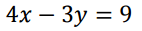 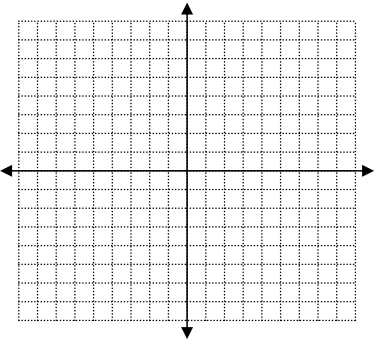 